Rainbow Learning Enrichment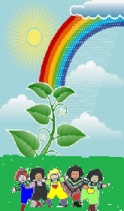 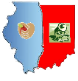 Essential Qualifications & Experience Health Services CoordinatorEducation:It is preferred that the Health Services Coordinator have credentials as a registered nurse, a licensed practical nurse or a Bachelor's or Associate's Degree in any of the above fields. Bilingual (Spanish/English) preferred. Must be 21 years of age with at least 18 credit hours of course work and training, beyond a High School diploma or equivalent, related to health series. NHSA Basic Health Services Credential Required or equivalent required. If at time of hiring has not acquired the NHSA Credential, the HSC will have 9 months from date of hiring to complete the credentialExperience: Demonstrates understanding of Head Start philosophy. Understanding of the principles, practices and current state of child health and nutrition. Experience working with infants, toddlers or preschoolers. Familiarity with community resources. Experience organizing and managing multiple responsibilities under pressure and documenting extensive information. Experience in the use of computer data base and/or word processing. Knowledge of the challenges and strengths of low-income and migrant families.Demonstrates understanding of physical, vaccines, dental and other health requirements for children under 6 years old.Supervising and Leadership ability. Good interpersonal and communication skills, including the ability to work as part of a team, Bilingual (Spanish/English) preferred.Additional Requirements:Regular access to a reliable vehicle; have a valid driver's license and vehicle insurance. Ability to pass a physical exam every two years and a TB test yearly. Must be able to comply with background check, including fingerprints, as required by the agency and/or Illinois Licensing Agency.Working Conditions:This is a seasonal employment, running from June – October. We are offering unemployment benefits. Trainings (which might involve travel out of the area) are required previous and during opening of  the centerYou might be required to work at either or both of our two centers (Sheldon IL / Kankakee IL)Tasks that involve possible exposure to blood, bodily fluids or tissues. Job requires sitting for long period of time (during planning and reporting) and standing for long periods of time (during observations and training), as well as stooping, squatting, and running;Benefits:Competitive wages (according to qualifications), Unemployment, Sick and Holiday PayThe qualifications listed above are guidelines for selection purposes; alternative qualifications may be substituted with DHS approval.